 ANPEFSS CULTURA e SPORT 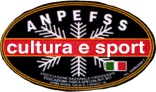 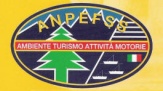 Ente Nazionale per  e l’Aggiornamento dei Docenti Qualificato dal Ministero Istruzione Università e Ricerca ai sensi della  Direttiva n. 90/2003Iscritto Ufficialmente al C.O.N.I.Viale Somalia,92- 00199 –ROMA Tel.06/86201677 Fax.06/86216014Sito web:www.ANPEFSS.it                CONVEGNO NAZIONALESulle Tematiche inerenti gli Sport Invernali e gli Sport del contesto naturale.                                                                  A                          FOLGARIA (TN)                            DAL 19 al 22 dicembre 2013Rinomata località turistica per gli Sport invernali con un comprensorio di 90 km di piste.Sono previsti due giorni di ski-pass sull’intero comprensorio nei giorni 20 e 21 dicembre e Relazioni scientifiche sul tema.Pensione completa presso Hotel 3 stelle Superiori a Folgaria.Posti limitati. Corso con partecipanti a numero chiuso.E’ previsto il distacco dall’insegnamento.ULTERIORI INFORMAZIONI E SCHEDA D’ISCRIZIONE SARANNO PUBBLICATI NEI PROSSIMI GIORNI SUL NOSTRO SITO WWW.ANPEFSS.IT 